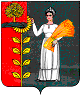 ПОСТАНОВЛЕНИЕАДМИНИСТРАЦИИ СЕЛЬСКОГО ПОСЕЛЕНИЯ БОГОРОДИЦКИЙ СЕЛЬСОВЕТ ДОБРИНСКОГО МУНИЦИПАЛЬНОГО РАЙОНА ЛИПЕЦКОЙ ОБЛАСТИ РОССИЙСКОЙ ФЕДЕРАЦИИ03.07.2015 г.			ж. д. ст. Плавица				№ 61Об утверждении отчета об исполнении местного бюджета за первое полугодие 2015 годаВ соответствии с Положением «О бюджетном процессе сельского поселения Богородицкий сельсовет», утвержденное решением сессии Совета депутатов сельского поселения Богородицкий сельсовет от 20.12.2010г. №50-рс., Уставом сельского поселения Богородицкий сельсоветПОСТАНОВЛЯЮ:Утвердить отчет об исполнении местного бюджета за первое полугодие 2015 года по доходам в сумме 14070586 рублей 79 копеек, по расходам в сумме 15723586 рублей 79 копеек с превышением расходов над доходами в сумме 1653000 рублей  в следующем составе:отчет о поступлениях доходов местного бюджета за первое полугодие 2015 года по форме КФД 0503317, отчет о расходах местного бюджета по ведомственной структуре расходов местного бюджета за первое полугодие 2015 года по форме КФД 0503317, отчет об источниках финансирования дефицита местного бюджета за первое полугодие 2015 года согласно форме КФД 0503317 (прилагается);Контроль за исполнением настоящего постановления оставляю за собой.Глава администрациисельского поселения Богородицкий сельсовет					А. И. Овчинников